PRAKATA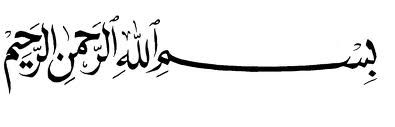 	Alhamdulillahi Rabbil Alamin, Allahumma Shalli Ala Muhammad Wa Ali Muhammad. Puji syukur kehadirat Allah SWT yang senantiasa penulis haturkan, karena berkat rahmat dan hidayah-Nya, sehingga skripsi ini dapat terselesaikan. Skripsi ini berjudul “Penerapan teknik cinema therapy untuk meningkatkan konsep diri Siswa di SMA Negeri 4 Gowa”. Penulisan skripsi ini dimaksudkan sebagai persyaratan dalam penyelesaian studi pada Jurusan Psikologi Pendidikan dan Bimbingan Fakultas Ilmu Pendidikan Universitas Negeri Makassar.	Selama penulisan skripsi ini, penulis menghadapi berbagai hambatan dan tantangan. Namun  berkat bimbingan, motivasi, dan sumbangan pemikiran dari berbagai pihak, segala hambatan dan tantangan dapat teratasi. Oleh karena itu, dengan penuh rasa hormat penulis menghaturkan terima kasih yang sebesar-besarnya kepada  Prof.Dr.H.M. Arifin Ahmad, M.A dan Dr. Abdul Saman, M.Si, Kons, masing-masing selaku pembimbing I dan pembimbing II, yang telah banyak meluangkan waktu dan tenaga dalam memberikan arahan, petunjuk dan motivasi kepada penulis mulai dari penyusunan usulan penelitian hingga selesainya skripsi ini. Selanjutnya ucapan yang sama dihaturkan kepada:Prof. Dr. H. Husain Syam, M. TP, Rektor Univeraits Negeri Makassar atas segala kebijakannya sebagai pimpinan Universitas Negeri MakassarDr. Abdullah Sinring, M.Pd. sebagai Dekan Fakultas Ilmu Pendidikan Universitas Negeri Makassar atas segala kebijaksanaan. Dr. Abdul Saman, S.Pd., M.Si, Kons Wakil Dekan I, Drs. Muslimin M. Ed Wakil Dekan II, Dr. Pattaufi S.Pd., M.Si Wakil Dekan III, dan Dr. Parwoto, M.Pd Wakil Dekan IV Fakultas Ilmu Pendidikan Universitas Negeri Makassar atas segala kebijaksanaan dan dukungannya. Drs. H. Muhammad Anas, M.Si dan Sahril Buchori M.Pd , masing-masing sebagai Ketua Jurusan dan Sekretaris Jurusan Psikologi Pendidikan dan Bimbingan atas segala bantuannya dalam administrasi. Bapak dan Ibu Dosen Fakultas Ilmu Pendidikan, khususnya Jurusan psikologi Pendidikan dan Bimbingan yang telah mendidik dan memberikan bekal ilmu pengetahuan kepada penulis.Kepala SMAN 4 Gowa atas izin mengadakan penelitian di sekolah yang di pimpin. Teristimewa buat kedua orang tuaku tercinta, Abdul Jalil dan Basariah, yang telah merawat dan membesarkan penulis dengan susah payah dan ketulusannya mencurahkan cinta, kasih sayang dan perhatiannya.Teman-teman mahasiswa jurusan psikologi pendidikan dan bimbingan Angkatan 2012  terima kasih atas kebersamaannya. Terkhusus buat Inayah Ridhayanti, Rifat Afriansyah, dan Asrianti, yang selalu memberikan saya motivasi.Senior dan Junior di jurusan Psikologi Pendidikan dan Bimbingan yang memberi warna dalam menjalani hari-hari di kampus. Kepada semua pihak yang tidak sempat saya sebutkan namanya, namun telah membantu penulis dalam penyelesaian studi.Kepada semua pihak yang tercantum di atas, semoga mendapat imbalan yang setimpal dari Allah SWT. Akhirnya penulis berharap semoga skripsi ini dapat bermanfaat sebagai bahan masukan dan informasi bagi pembaca, dan semoga kebaikan dan keikhlasan serta bantuan dari semua pihak bernilai ibadah di sisi Allah SWT. Aamiin.							     Makassar,    Juli 2018PenulisISMAIL